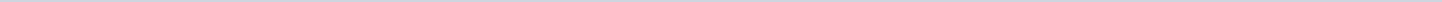 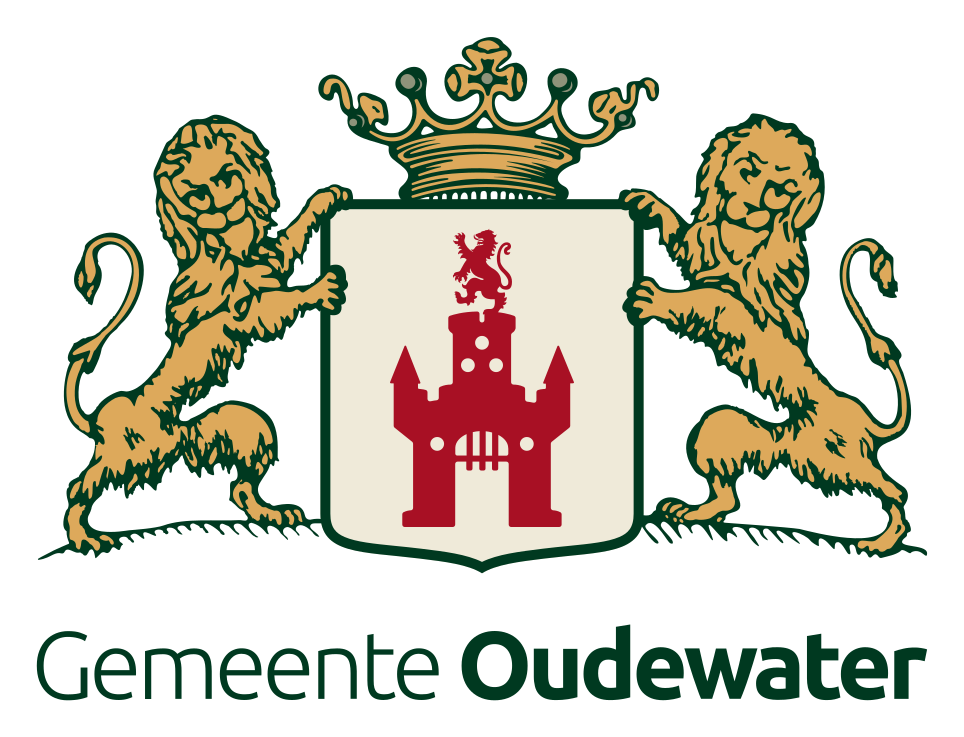 Gemeente OudewaterAangemaakt op:Gemeente Oudewater28-03-2024 12:02Raadsinformatiebrieven5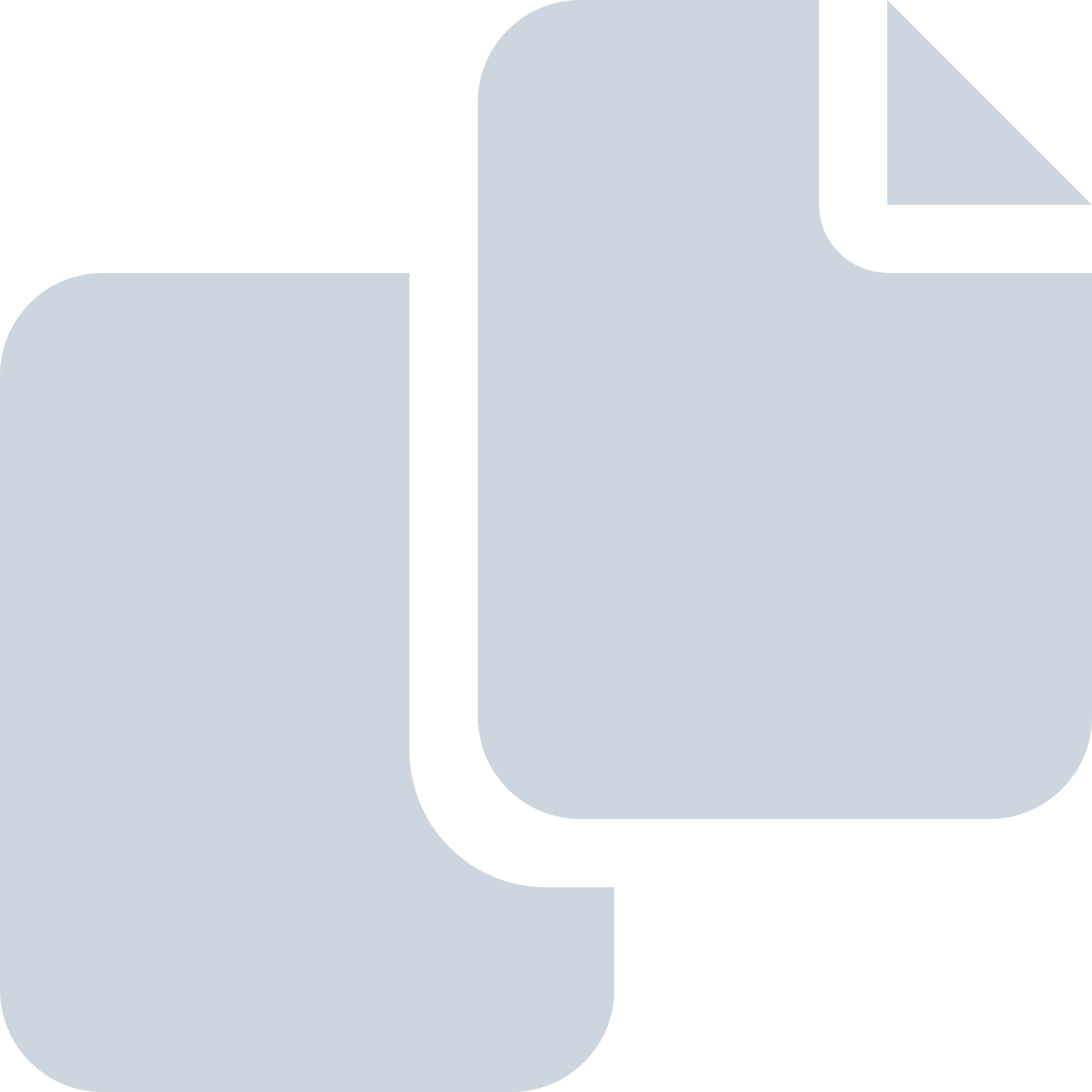 Periode: juli 2021#Naam van documentPub. datumInfo1.Raadsinformatiebrief 'Ontgravingskaart PFAS vastgesteld'26-07-2021PDF,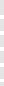 216,20 KB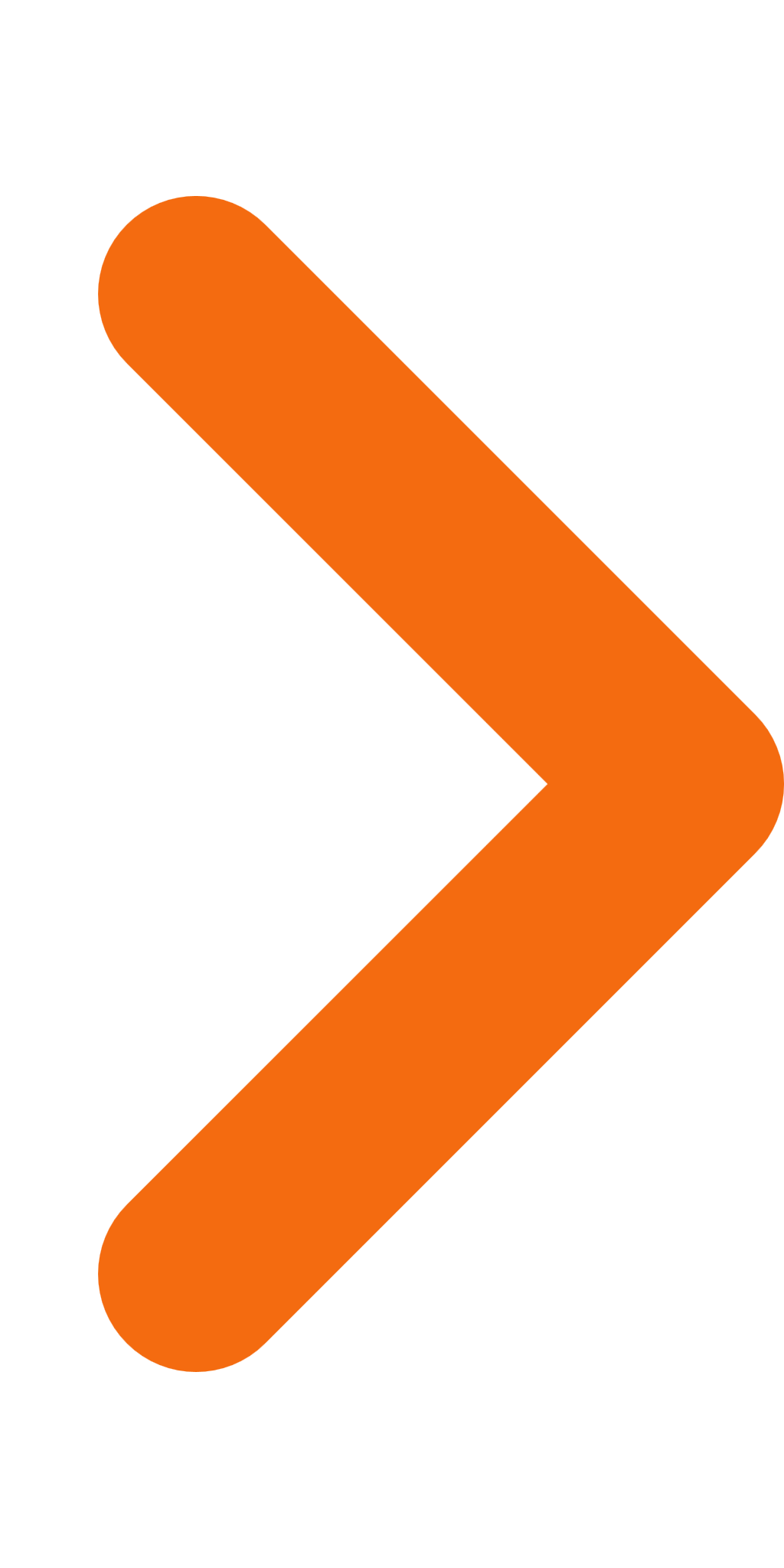 2.Raadsinformatiebrief 'Advies gevraagd aan Nationale Ombudsman over Pluimveebedrijf Wiltenburg'16-07-2021PDF,212,40 KB3.Raadsinformatiebrief 'Meicirculaire 2021 gemeentefonds'16-07-2021PDF,286,17 KB4.Raadsinformatiebrief 'Renovatie Vrouwenbrug te Oudewater'07-07-2021PDF,1,27 MB5.Raadsinformatiebrief 'Overdracht gebouw Tjonkie aan Stichting Tjonkie'06-07-2021PDF,294,91 KB